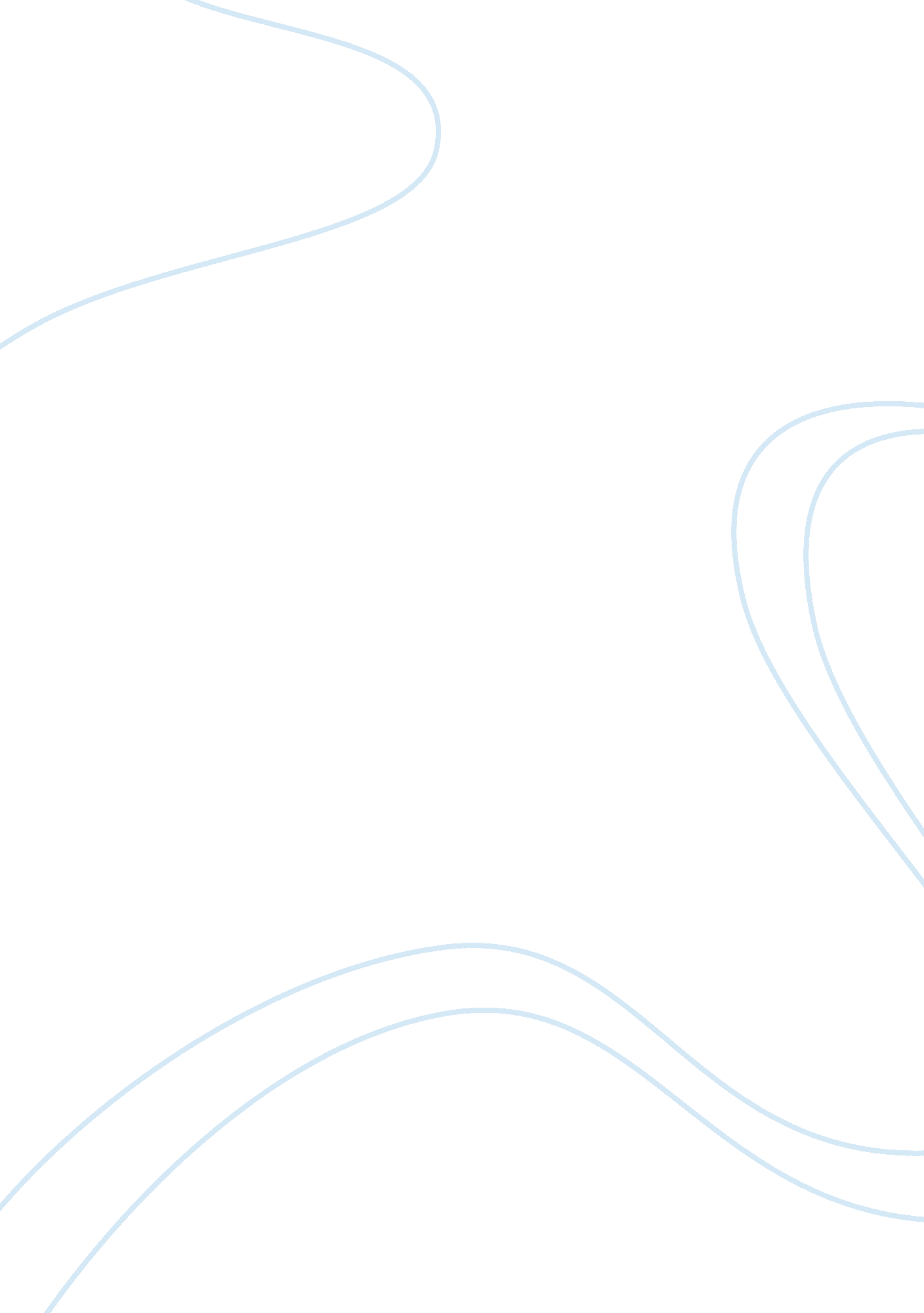 Human genome project essayScience, Genetics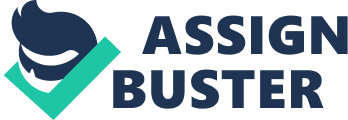 Abstract The Human Genome Project promises a revolutionary insight to the genetic " blueprint" of the human body. In this paper, the social, ethical, and economic implications of this project to the society are considered. The potential for applications of this research is as well mentioned in this research paper. The paper discusses the HGP in relation to the broader context of genetic engineering and its applications, thereby considering issues like the extent to which the Frankenstein metaphor applies to the project in terms of the potential for genetic engineering. The issue of ethics of genetic research and the relationship between genetic research and business. It also conveys the social benefits and dangers of genetic engineering and gives a brief account of Eugenics. The Human Genome Project was one of the enormous accomplishments of discovery in history. Fulfilled in April 2003, the project offered humankind with the capability to understand nature's entire genetic blueprint involved in making a human being for the first time. Officially commenced in 90s, the U. S. HGP was a 13-year endeavor organized by the Department of Energy in conjunction with the National Institutes of Health. Initially, this project was intended to take15 years; however, speedy scientific progresses hastened the conclusion time to 2003. Its objectives were to recognize all the roughly 20, 000-25, 000 genetic materials in the human being DNA. It was also supposed to establish the orders of the roughly three billion base couples that constitute human DNA, and pile up this data in catalogs. It was also supposed to develop tools for data scrutiny, convey linked machinery to the private segment, and tackle the moral, lawful, and societal concerns that might occur regarding the project. In this paper, the HGP is comprehensively discussed by looking at the background, ethics and benefits and dangers attuned to it. The genetic substance of most life forms is the deoxyribonucleic acid (DNA), a double helix strand that encloses all genes. Consecutively, four chemical bases constitute DNA. The stretches of these four bases set in diverse modes and in dissimilar lengths constitutes all genes. In HGP, scientists decoded the human genome via three chief methods. They determined the sequence of the bases in DNA; creating maps that revealed the genes spots for chief segments of chromosomes. They also produced linkage maps, multifaceted editions of the kind invented in early on Drosophila investigation, via which hereditary traits like for genetic disease, can be traced over generations. The HGP has also exposed that there are possibly 20, 500 human genetic materials. The accomplished human series can now recognize their positions. This definitive HGP artifact has offered the world a source of comprehensive data concerning the arrangement, association and purpose of an absolute set of human genes. The data can be considered as the fundamental set of hereditary instructions for the growth and purpose of a human being. “ The HGP is both metaphor and science” (Shelley, 2004, p. 45). It will face us with people personal suppositions concerning what it is to be sick, to be ideal, to be monstrous, to be shrewd and to be human. The HGP is culture-drenched discipline. As of an evolutionary perspective, hereditary diversity and inconsistency have improved the lasting adaptableness of the human race to a dynamic physical and societal background. Genetic exploitation of explicit cultural characteristics may well cause evolutionary cul-de-sacs, albeit from the perspective of a certain society's artistic or political inclinations, it might be helpful a little bit. Are humans perceptive and omniscient sufficiently to discern what genes they will require to stay alive in the future? Maybe those that will have the maximum worth in the future are those that we are swift to trademark invalid lethal now. Golub (1985) writes down of the enduring status of Shelley's novel Frankenstein: Frankenstein, a modern story. The message relates to HGP deeply since Victor Frankenstein's desire interlocks with contemporary HGP and human objective. We apprehend that his hubris is ours; furthermore, we discover ourselves in the alarming alteration into a monster. Herein this decade, we have amalgamated human race with technology. Beyond a wish to restore life where demise had actually dedicated the body to dishonesty, humankind has employed " astonishing ways" to save the incurably sick, (p. 725). With the genetic engineering, screening and counseling, humankind will boast of the aptitude to modify life before delivery. This technological dexterity stimulates sentiments and desires that will shortly become realism. Dr Frankenstein personally supposed that Life and death emerged to him as perfect vaults, which he was supposed to initially penetrate, and dispense an inundation of luminosity into the mysterious world. According to him, a novel species would sanctify him as its inventor and foundation. In worldly robe, the biotechnology practitioners and technicians are both divinity and fiend. In our desires of manipulating genes and hereditary potential, our cataleptic apprehensions, appalling desires over life and death, our function as maker and created, as father-mother-child, are articulated. Via genetic engineering, people may factually complete the desire to be self-made individuals 
There are many ethical queries that shape an essential characteristic of the debate on the societal genetic engineering impact. These include; the fact that numerous health dangers linked to gene alterations could raise grave concerns relating to the accomplishment of gene therapy. The majority of experiments concerning genetic alterations are made on animals (Balint, 2004). Animal devotees and animal rights NGOs usually powerfully disapprove this fact. Besides, is it not mixing DNA of animal, plant and human to create manifold attributes in a transgenic life form, an open enticement to novel ailments and impediments? What of the dietary significance of genetically modified foods, are they free of disease? Regarding transgenic alterations in human beings, will it not direct to irregular conduct? Supposing genetic alterations provide an individual with diverse behavioral predispositions that may be unconstructive or hazardous for their associate beings. 
Gene linkage has heaved strong condemnation since it is thought that humankind is endeavoring to presume the function of Nature; generating lives, amending it and selecting the superlative they desire. Circuitously, they are meddling with the normal course of Nature. The prevalent apprehension of genetic engineering is that are human beings supposed to establish their evolutionary outlook? Has the human race accomplished its peak that it can make and amend lives? If GMOs are provided with a green gesture, will it not generate a race among the foodstuff corporations to sell food devoid of any rational reason? As you can observe, ethics of genetic engineering are numerous and it necessitates devoted endeavors of intellectuals, government professionals and geneticists to produce responses to the latently tricky issues concerning the genetic engineering field. Genes found in the body of all existing life forms facilitates the determination of the creature’s inclinations. Genetic engineering is described as a mix of machineries that are employed to alter the genetic composition of cells and shift the genes from a species to another thus creating new life forms (Stein, 1985). The methods employed are extremely complicated handlings of genes and other biologically essential compounds. However, many social outcomes are linked to genetic engineering that creates the general danger or benefit evaluation very complex. Approximately, daily, a scientist formulates a novel advancement in the field of gene engineering. Numerous animals have been effectively cloned and the HGP has been concluded. This is compelling the scientists throughout the world to explore numerous diverse human genetic engineering facades. These investigations have permitted an improved comprehension of DNA and its function in the field of reproductive technology, medicine and pharmacology. In human beings, the most hopeful advantage of genetic engineering is gene therapy. Over the precedent decade, numerous autoimmune and heart ailments have been cured via gene therapy. These conditions include the Huntington’s disease and ALS. In addition, gene therapy has cured faulty genes that cause cystic fibrosis . There is anticipation that a treatment for these diseases can be established by both introducing the corrected gene and amending the faulty gene. Ultimately, the anticipation is to wholly get rid of genetic ailments and as well as treat non-genetic illnesses with suitable gene therapy (Ablon, 2002). In addition, Thanks to genetic engineering, the pharmaceutical merchandises accessible nowadays are distant advanced to their antecedents. These novel artifacts are produced by cloning specific genes. A number of the famous instances are the bio-engineered insulin, and the human growth hormone. Genetic engineering is as well a benefit for expectant women who can decide to have their fetuses monitored for genetic deficiencies. These tests can assist the mothers and physicians set up for the advent of the child who might have particular requirements throughout or following the delivery (Whittaker, 2002). A probable prospect advantage of genetic engineering, that is very enthusiastically anticipated, is that a fetus with a hereditary fault could be subjected to genetic therapy even prior to it being delivered. The agricultural field has also significantly benefited from genetic engineering. This process has enhanced the genetic health of a range of plant species. The widespread advantages are augmenting in the effectiveness of photosynthesis, escalating the opposition of crops to salinity, famine and diseases and as well as decreasing the plant’s requirement for nitrogen nourishment. The benefits of genetic engineering are remotely countless to record. Conversely, it is imperative to recognize the limitations to which the human kind can shove itself and end prior to man starting playing the function of God. On the other hand, there are as well some dangers involved. Launching fresh genetic instruments could bring about either a deliberately hateful or an unanticipated White Plague, ensuing into an enormous life loss.  Biological fighting or terror campaigns could escalate to a new height, with such white plagues including other customized illnesses such as Chimeras possessing the aptitude to devastate the whole world's populace in a petite quantity of time (Dudley, 2010). On a dissimilar echelon, it creates a danger to the environment.  Much similar to non-resident species effortlessly dominate in new surroundings, Genetically engineered plants and animals can destroy the environment and disturb the food chain, promoting slower-acting although still extremely enduring unconstructive consequences. Additionally, cloning intimidates the political scheme in relation to parity, a supremacy inequity, and loss of human rights, of individuality, and freedoms. In addition, simply human beings with genetically ideal DNA might be permitted to have children or labor in definite, high-level jobs. This could interrupt the whole financial system and employment scheme. Genetic engineering could also widen the gap flanked by rich nations and poor countries. The rich countries could have the expertise and machinery to make tougher, smarter, advanced human beings at the same time as the other countries would carry on lagging behind. In addition, the depressing fraction concerning genetic engineering is that it would finish individuality. Each individual would desire to be lean, strong, gorgeous, elegant, and so on everlastingly. When ones DNA can be outlined, who would select substandard traits? It could perhaps end creative appearance and individuality, and make everyone conventional and indistinguishable. The upheaval in molecular biology and genetics has commenced to disclose the progression of occurrences that ties genetic materials and sickness. Because of actions like the HGP, an analogous upheaval in knowledge is conveying more rapidly to offer the option of enthusiastically obtainable hereditary diagnostics. Genetic testing services have started to shift from the educational medical centers to the private venture field. Underneath these situations, it is imperative to comprehend the features touching the accessibility and function of this influential prognostic tool in a for-profit approach (Boukhari and Otchet, 2009). The outlook of schedule genetic diagnostics for an all-embracing diversity of ailments varying from uncommon monogenetic sufferings to widespread polygenic sicknesses has engrossed the consideration of profitable testing laboratories and business enterprise capitalists. Fresh corporations are being shaped, habitually together with educational molecular genetic scientists. The DNA diagnostics authority and specificity and the latent for defensive intrusions initiate anticipations that these experiments will be implemented speedily as typical health practice. Key diagnostic corporation s like Abbots and Johnson & Johnson are creating an assortment of machineries by internal creation and via coalitions and purchases. The augment in exploration and growth action by these companies is intended to place them aggressively for what is anticipated to be a key diagnostic market latent. As well as the recognized key commercial stakeholders, numerous introductory companies have been created to utilize diverse alcove analytical capacities produced in educational research laboratories. The function of project capitalists is frequently merely sufficient to sustain a startup in order that it can generate adequate research to go to the stock market with a preliminary public contribution. Once the first public contribution is fruitfully terminated, the project capitalists frequently depart with the revenues generated on the transaction of the corporation's improved stocks. Workers and educational researchers linked to the venture partake in the stock profits and are extremely aggravated to improve the worth of the preliminary public contribution. In several cases, this causes gratuitous alleges and excessively hopeful construal of data. The propagation of establishing corporations profoundly reliant on the incomplete figure of project capitalists and the mounting complexity of balanced successful first public contributions for funding fresh biotechnologies have added to the trade's propensity to overstate what it will be capable of creating. Eugenics via gene therapy has elicited numerous controversies. Eugenics is the science of how to develop human genetic inheritance. Basically, this is the manufacturing of babies (Begley, 2009). The manner wherein this new knowledge is employed is by making right the genetic predicaments in embryos. Widespread DNA testing is competent to demonstrate to in the offing parents a precise analysis of their embryos’ genetic materials. This will permit any faults of the infant to be distinguished. If a predicament is discovered, the parents might be given an option to turn to abortion or gene therapy. Gene therapy will be proficient to not merely recognize health concerns, however as well as character traits. It permits an infant to be deliberated to the exact wishes of the parent. The poses the difficulty of: who is to articulate on what another individual is supposed to be like? As an alternative of an individual's individuality being shaped in nature, it will be shape by science. There are numerous pros and cons to the notion of eugenics. Whether the pros overshadow the cons or vice versa are yet to be perceived. In spite of all of the good that may stem from eugenics, there are as well definite disadvantages. This thought of making enhanced babies is not a novel one. Modern eugenics is evocative of the Nazism eugenic designs. In some manner, it is equivalent to Hitler's scheme of generating an advanced race. Although the contemporary eugenics does not set out to the excessiveness of those employed in World War II, the objectives are the similar. The objectives may augment unfairness of those that have not been genetically engineered. Additionally, as some genetic diseases are treated, others will come out creating a never-ending battle. Reference List Ablon, J. 2002. Social dimensions of genetic disorders. Pract Anthropology; 14: 10-13 
Balint, M. 2004. The doctor, his patient and the illness. New York: International Universities Press. 
Begley, S. 2008. Designer Babies. Newsweek 9 61. 
Boukhari, S., and Otchet, A. 2009. Uncharted Terrain on Tomorrowís Genetic Map. UNESCO Courier 18. 
Dudley, W., 2010. Genetic Engineering: Opposing Viewpoints. San Diego: Green haven Press. 
Golub E. 1981. Cancer and death in the Promethean age. J Popular Culture; 14: 725-31. 
Shelley MW. 2004. Frankenstein: or the modern Prometheus. New York: Pocket Books, : 55. 
Stein HF. 1985. The psychodynamics of medical practice. Los Angeles: University of California Press, 
Whittaker L, A.. 2002. The implications of the human genome project for family practice. J Fam Pract; 35: 294-301. 